                         Всероссийский Творческий Конкурс «В гостях у Деда Мороза».Учащиеся 10 класса Шамакаева Эльвира и Дуйсенбиева Ашура под руководством Манаповой Г.А. участвовали во Всероссийском Творческом Конкурсе «В гостях у Деда Мороза».Они предоставили следующие работы:Шамакаева Э. сочинение «Дед Мороз-сказочный персонаж» и рисунок «Предновогодние хлопоты»;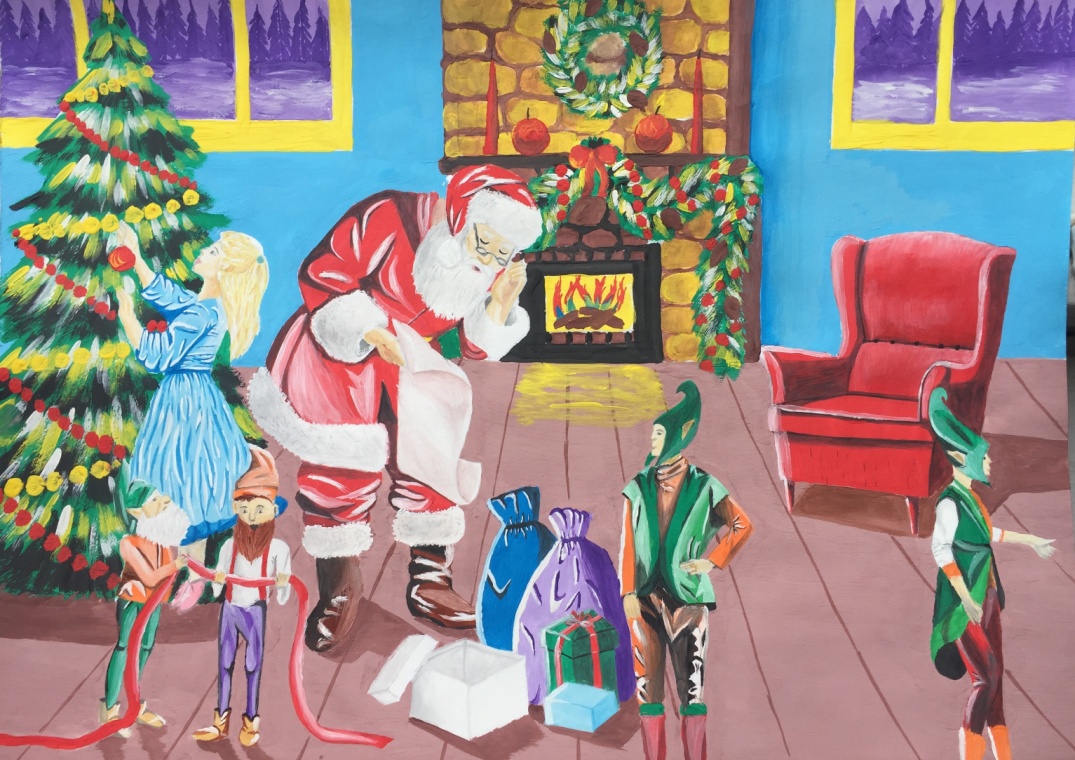 Дуйсенбиева А. поделку «Мир, где так много счастья»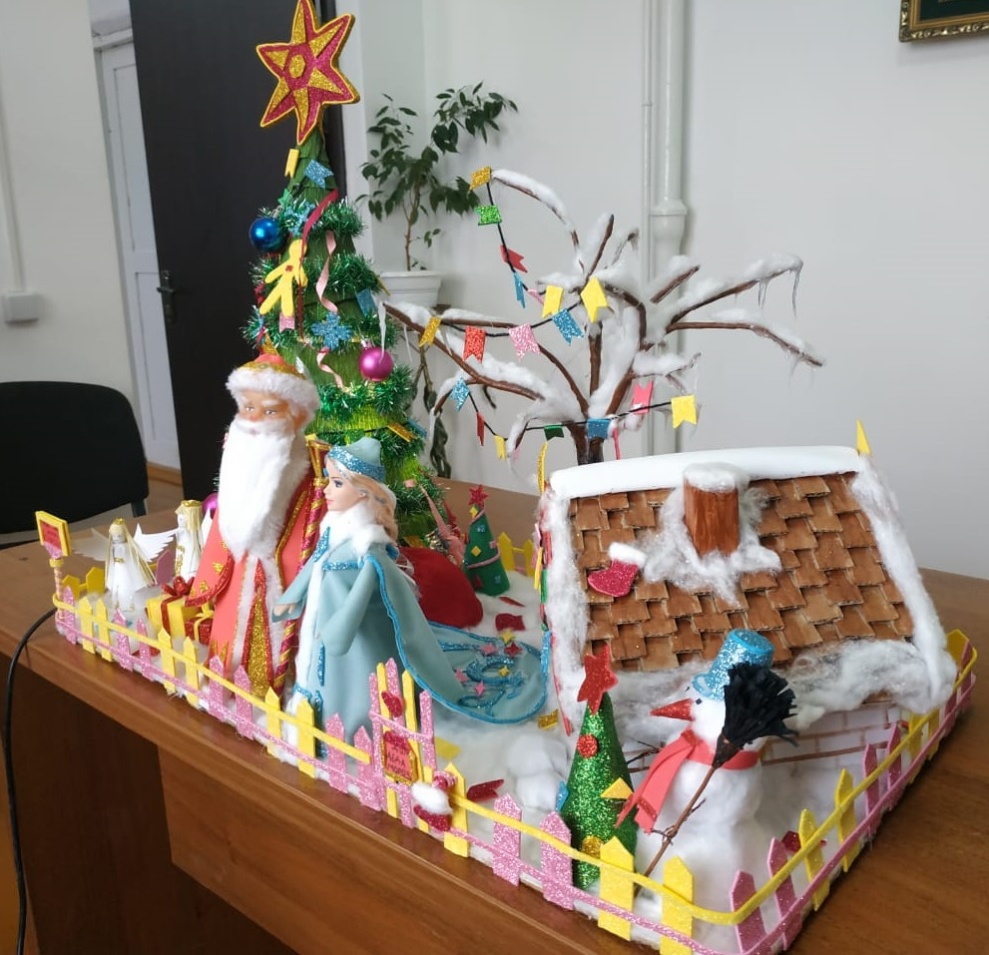 Участницы награждены дипломами лауреата Всероссийского Творческого Конкурса «В гостях у Деда Мороза» 2018.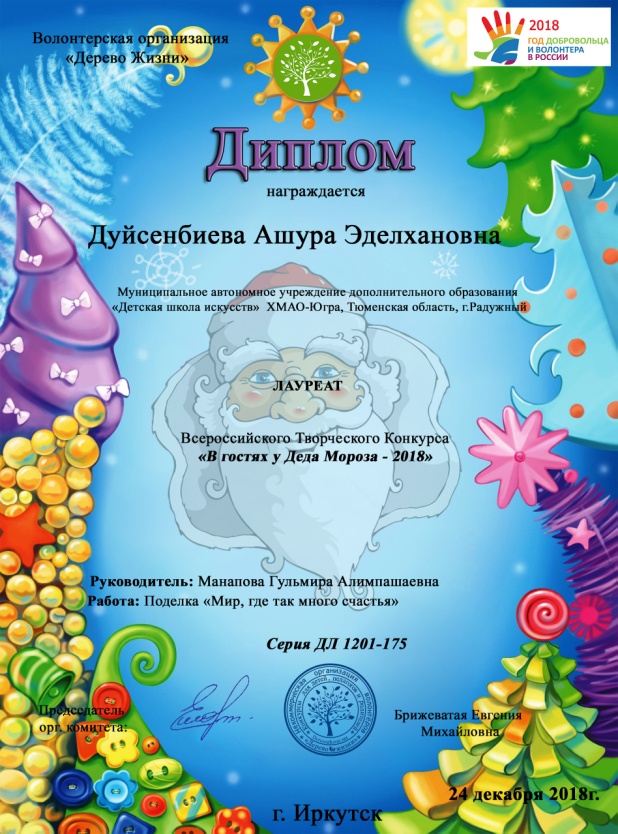 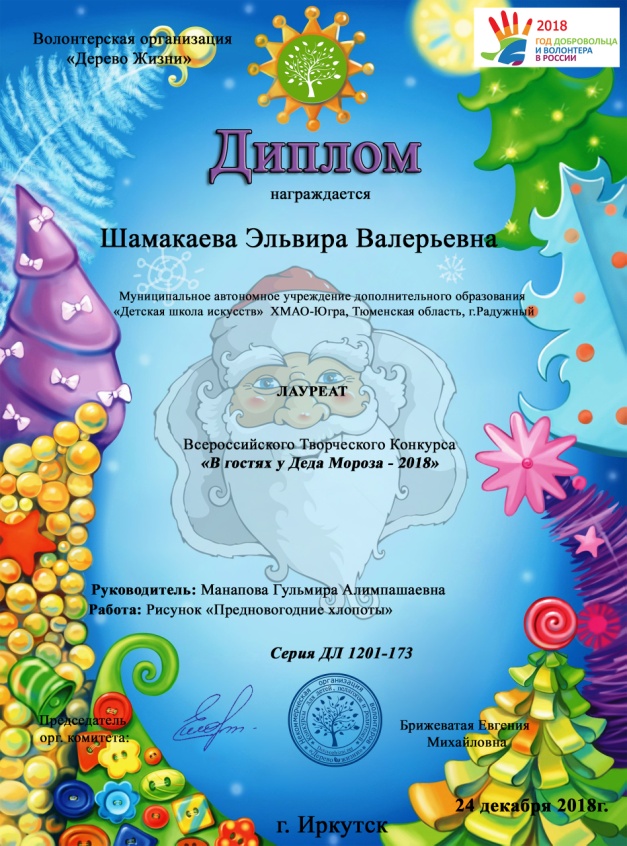 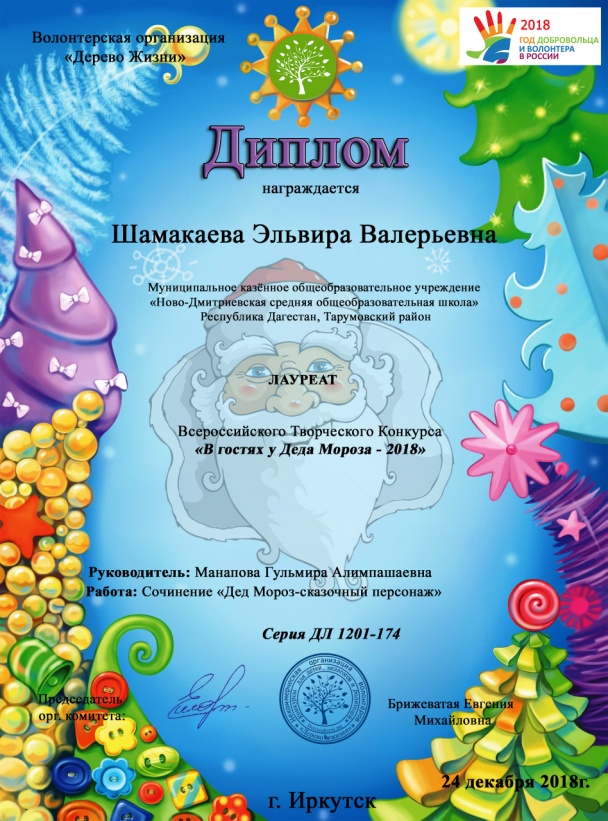 